EXTRA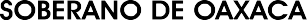 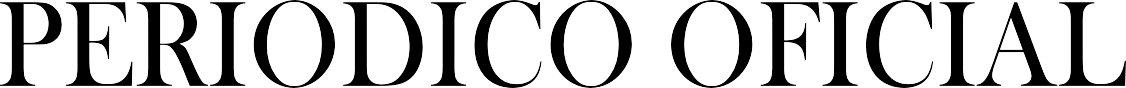 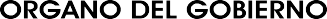 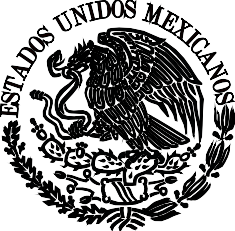 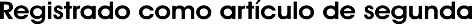 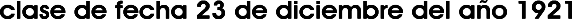 G O B I E R N O D E L E S T A D O PODER EJECUTIVO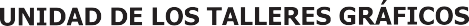 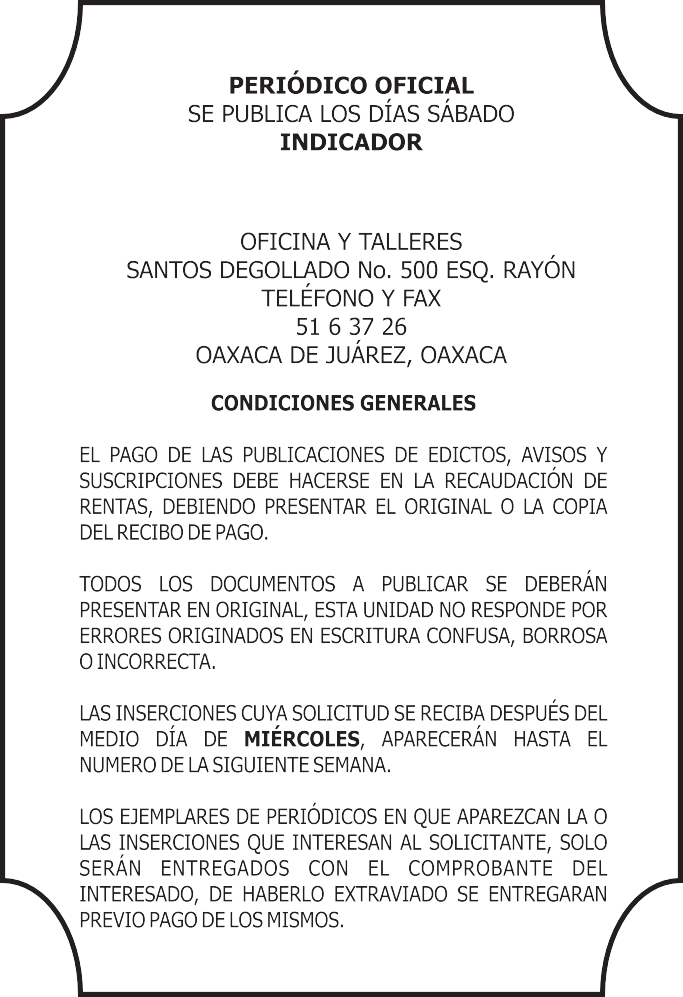 2 EXTRA	LUNES 1 DE MARZO DEL AÑO 2021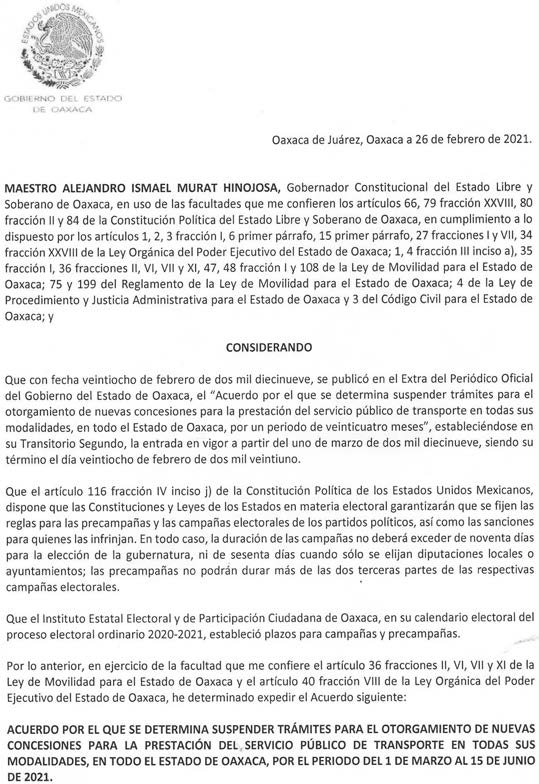 IMPRESO EN LA UNIDAD DE TALLERES GRÁFICOS DE GOBIERNO DEL ESTADO DE OAXACA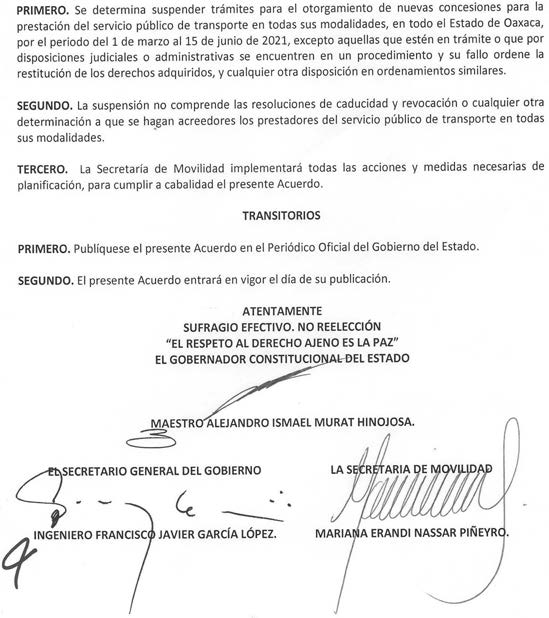 